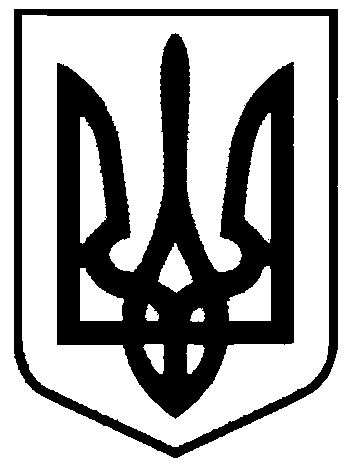 СВАТІВСЬКА МІСЬКА РАДАСЬОМОГО СКЛИКАННЯДВАДЦЯТЬ СЬОМА СЕСІЯРІШЕННЯвід 22 січня 2019 р.    		        м. Сватове					№ 27/7Про встановлення ставок  із сплатитуристичного збору на 2019 рікКеруючись Законом України «Про внесення змін до Податкового кодексу України та деяких інших законодавчих актів України щодо покращення адміністрування та перегляду ставок окремих податків і зборів» та пунктом 24 частини першої статті 26 Закону України “Про місцеве самоврядування в Україні”,Сватівська міська радаВИРІШИЛА:1. Установити на території Сватівської міської  ради:1) ставки туристичного збору у розмірі: 0,4 відсотка - для внутрішнього туризму та 4 відсотків - для в’їзного туризму від розміру мінімальної заробітної плати, встановленої законом на 1 січня звітного (податкового) року, для однієї особи за одну добу тимчасового розміщення.2. Справляння збору здійснюється з тимчасового розміщення у таких місцях проживання (ночівлі):а) готелі, кемпінги, мотелі, гуртожитки для приїжджих, хостели, будинки відпочинку, туристичні бази, гірські притулки, табори для відпочинку, пансіонати та інші заклади готельного типу, санаторно-курортні заклади;б) житловий будинок, прибудова до житлового будинку, квартира, котедж, кімната, садовий будинок, дачний будинок, будь-які інші об’єкти, що використовуються для тимчасового проживання (ночівлі).3. Платниками збору є громадяни України, іноземці, а також особи без громадянства, які прибувають на територію Сватівської міської ради, та тимчасово розміщуються у місцях проживання (ночівлі), визначених п. 2 цього рішення.4. Платники збору сплачують суму збору авансовим внеском перед тимчасовим розміщенням у місцях проживання (ночівлі) податковим агентам, які справляють збір за ставками, у місцях справляння збору.5. Справляння збору здійснюєся такими податковими агентами:а) юридичними особами, філіями, відділеннями, іншими відокремленими підрозділами юридичних осіб, які надають послуги з тимчасового розміщення осіб у місцях проживання (ночівлі), визначених пунктом 2 цього рішення;б) квартирно-посередницькими організаціями, які направляють неорганізованих осіб з метою їх тимчасового розміщення у місцях проживання (ночівлі), визначених підпунктом "б" пункту 2 цього рішення, що належать фізичним особам на праві власності або на праві користування за договором найму;6. Платники збору сплачують суму збору авансовим внеском перед тимчасовим розміщенням у місцях проживання (ночівлі) податковим агентам, які справляють збір за ставками, у місцях справляння збору та з дотриманням інших вимог, визначених даним рішенням.За один і той самий період перебування платника збору на території однієї адміністративно-територіальної одиниці, на якій встановлено туристичний збір, повторне справляння збору, вже сплаченого таким платником збору, не допускається.7. Особа здійснює тимчасове розміщення платника збору у місцях проживання (ночівлі), що належать такій особі на праві власності або на праві користування, виключно за наявності у платника збору документа, що підтверджує сплату ним туристичного збору відповідно до цього рішення.8. Оприлюднити рішення в засобах масової інформації або в інший можливий спосіб.9. Контроль за виконанням цього рішення покласти на комісію з питань бюджету, соціально-економічного розвитку, промисловості, підприємництва та регуляторної політики.10.  Рішення набирає чинності з моменту його прийняття.Сватівський міський голова                                        	Є.В. Рибалко